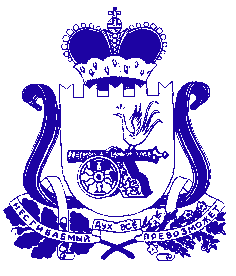 АДМИНИСТРАЦИЯ АГИБАЛОВСКОГО СЕЛЬСКОГО ПОСЕЛЕНИЯХОЛМ-ЖИРКОВСКОГО РАЙОНА СМОЛЕНСКОЙ ОБЛАСТИ                                    ПОСТАНОВЛЕНИЕ05.10.2020 года                                       № 82О назначении публичных слушаний по проекту документа территориального планирования и материалам по его обоснованию «Генеральный план и Правила землепользования и застройки Агибаловского сельского поселения Холм-Жирковского района Смоленской области»В целях обеспечения устойчивого развития территории муниципального образования Агибаловского сельского поселения Холм-Жирковского района Смоленской области, комплексности решения социальных, экономических и других задач, рационального использования территории поселения, создания условий для привлечения инвестиций и обеспечения прав и законных интересов физических и юридических лиц и руководствуясь статьями 24, 28 Градостроительного кодекса Российской Федерации, статьей 28 Федерального закона от 6 октября 2003 г. № 131-ФЗ «Об общих принципах организации местного самоуправления в Российской Федерации», Уставом Агибаловского сельского поселения Холм-Жирковского района Смоленской области, Положением о порядке организации и проведения  общественных обсуждений или публичных слушаний по вопросам градостроительной деятельности на территории муниципального образования «Холм-Жирковский район» Смоленской области, утвержденным решением Холм-Жирковского районного Совета депутатов от  28 июня  2019 года № 44, администрация Агибаловского сельского поселения Холм-Жирковского района Смоленской областиПОСТАНОВЛЯЕТ:1.Назначить публичные слушания по проекту документа территориального планирования и материалам по его обоснованию «Генеральный план и Правила землепользования и застройки Агибаловского сельского поселения Холм-Жирковского района Смоленской области». 2. Разместить  материалы   проекта Генерального плана  в  здании Администрации  муниципального образования Агибаловского сельского поселения Холм-Жирковского района Смоленской области  по адресу: Смоленская область, Холм-Жирковский район, д.Агибалово, ул. Черемушки, д.53. Назначить публичные слушания по проекту документа территориального планирования и материалам по его обоснованию «Генеральный план и Правила землепользования и застройки Агибаловского сельского поселения Холм-Жирковского района Смоленской области» на   10 ноября 2020 г  на 11.00 часов, место проведения публичных слушаний: здание Агибаловского ДК, по адресу: Смоленская область, Холм-Жирковский район, д. Агибалово, ул. Школьная, д.5          4. Утвердить комиссию по подготовке и проведению публичных слушаний в следующем составе:Председатель комиссии – Крылов Сергей Иванович,                                       	         Глава муниципального образования                                          Агибаловского сельского поселения Секретарь комиссии -       Матвеева Алена Юрьевна,                                            главный специалист Администрации                                           Агибаловского сельского поселенияЧлены комиссии   -          Чевплянский Александр Анатольевич, главный                                           архитектор Администрации МО «Холм-Жирковский                                        район» Смоленской области                                     Михайлова Татьяна Алексеевна, депутат Агибаловского                       	сельского поселения	Жманков Николай Михайлович, депутат Агибаловского                   	сельского поселения5. Разместить  проект  документа территориального планирования и материалы по его обоснованию «Генеральный план и Правила землепользования и застройки Агибаловского сельского поселения Холм-Жирковского района Смоленской области» в  разделе «Градостроительство» официального портала муниципального образования «Холм-Жирковский район», в разделе «Градостроительство» на страничке муниципального образования Агибаловского сельского поселения.6. Установить, что письменные замечания и предложения, касающиеся  внесения изменений в проект  документа территориального планирования и материалам по его обоснованию «Генеральный план и Правила землепользования и застройки Агибаловского сельского поселения Холм-Жирковского района Смоленской области», вынесенного на  публичные слушания, предоставляются  по  06.11.2020  года для включения их в протокол публичных слушаний,  в Администрацию муниципального образования Агибаловского сельского поселения Холм-Жирковского района Смоленской области по адресу: Смоленская область, Холм-Жирковский район, д. Агибалово, ул. Черемушки, д.5. Тел. 8 (48139) 2-39-21.   Часы работы  с 9-00 до 17-00 часов, обед с 13-00 до 14-00 часов, суббота, воскресенье выходной.7. Настоящее постановление вступает в силу со дня его официального  опубликования.8. Настоящее постановление опубликовать в официальном издании газеты «ВПЕРЕД» и разместить на сайте Агибаловского сельского поселения Холм-Жирковского района Смоленской области в сети Интернет.Глава муниципального образованияАгибаловского сельского поселенияХолм-Жирковского районаСмоленской области                                                        С.И. Крылов